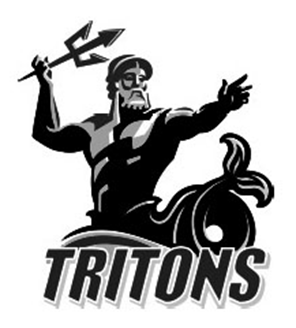 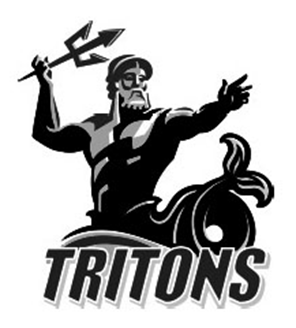 May 8, 2014Dear Athletic Director;	The Triton Invitational Cross Country meet will be run on September 20, 2014, at Mariner High School in Cape Coral.  This is the 26th year we've held this meet.  The exact time of the races and detailed information regarding the meet is on Page 2 of this letter.  We will hold Junior Varsity and Varsity races in both girls and boys divisions, and the races will be held in the morning.  There will be a $60 entry fee for each team you enter, example: girls team $60 (JV and/or Varsity), boys team $60 (JV and/or Varsity).  As you all know, an event like this takes quite a bit of planning and organization.  Please respond to this letter by filling in your school name in the appropriate place below and faxing this form to 239.574.2927 by May 16th. After you fax back this form, we will add you to the contract list on C2Cschools.com.  Please have your entry fee to us by August 29th.	If you would like to purchase the 26th Annual Triton Invitational commemorative T-Shirt for $15, please include the number of shirts and the sizes with an enclosed check no later than August 25th.  There will be very few, if any, t-shirts available on the day of the race.Sincerely,Vito Mennona, C.A.A.Athletic Director_______________________is interested in attending the Triton Invitational,
       (your school name)		_______________________is not interested in attending the Triton Invitational, 
      (your school name)Please check the appropriate boxes below.  We will be sending the following teams:□ Boys Varsity (Top 7)	□ Boys JV (No Limit)□ Girls Varsity (Top 7)	□ Girls JV (No Limit)(239) 772-2907, Fax (239) 574-292726th Annual Triton Cross Country InvitationalDate	September 20, 2014Schedule of Events	 Registration Begins	8:00 am Coaches Meeting	8:30 am Girls Varsity	9:00 am Boys Varsity	9:30 am Girls JV	10:00 am Boys JV	11:00 am AwardsAwards	 Team Trophy Boys & Girls Varsity	 Team Trophy Boys & Girls Varsity	  Medallions Boys & Girls Varsity	 Team Trophy Boys & Girls JV	1st Place – 10th Place Ribbons Boys & Girls JVEntry Fee	$120.00 Required for each School participating	*If only a Boys or Girls Team the fee is $60.00Deadline	All payments must be received by August 30thContacts	Meet Director:  Chris LewisSite	Tony McKenna Field, Concessions	Provided by the Mariner Athletic Booster Club